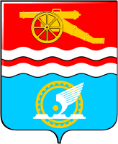 Свердловская областьгород Каменск-УральскийОрган местного самоуправления «Комитет по архитектуре и градостроительству Каменск-Уральского городского округа»П Р И К А Зот 27.11.2020 г.  № 23О внесении изменений в приказ от 28.02.2011 № 14  «Об утверждении Административного регламента предоставления муниципальной услуги по выдаче разрешений о согласовании или об отказе в согласовании переустройства и (или) перепланировки жилого помещения»В соответствии с Жилищным кодексом Российской Федерации, Федеральным законом от 27 июля 2010 года № 210-ФЗ «Об организации предоставления государственных и муниципальных услуг», в целях приведения действующего нормативного правового акта в соответствие с законодательством, орган местного самоуправления «Комитет по архитектуре и градостроительству Каменск-Уральского городского округа»ПРИКАЗЫВАЕТ:1. Внести в Приказ органа местного самоуправления «Комитет по архитектуре и градостроительству города Каменска-Уральского» от 28.02.2011 № 14 (в редакции приказов от 28.06.2012 № 25, от 15.08.2013 № 41, от 24.11.2014 № 44, от 14.09.2016 № 35, от 12.10.2018 № 22, от 11.02.2019 № 3, от 27.09.2019 № 34) «Об утверждении Административного регламента предоставления муниципальной услуги по выдаче разрешений о согласовании или об отказе в согласовании переустройства и (или) перепланировки жилого помещения» (далее - Приказ) следующие изменения:1) Наименование Приказа изложить в следующей редакции:«Об утверждении Административного регламента предоставления муниципальной услуги по приему заявлений и выдаче документов о согласовании переустройства и (или) перепланировки помещений в многоквартирных домах»;2) Пункт 1 Приказа изложить в следующей редакции:«1. Утвердить Административный регламент предоставления муниципальной услуги «Прием заявлений и выдача документов о согласовании переустройства и (или) перепланировки помещений в многоквартирных домах» (прилагается);3) Административный регламент предоставления муниципальной услуги по приему заявлений и выдаче документов о согласовании переустройства и (или) перепланировки помещения в многоквартирном доме, утвержденный Приказом, изложить в новой редакции согласно Приложению, к настоящему Приказу.2. Опубликовать настоящий Приказ в газете «Каменский рабочий» и разместить на официальном сайте муниципального образования и на сайте органа местного самоуправления «Комитет по архитектуре и градостроительству Каменск-Уральского городского округа».3. Контроль за исполнением настоящего Приказа возложить на начальника отдела разрешительных документов и муниципального архитектурно-строительного контроля Л.В. Никитину.Председатель Комитетапо архитектуре и градостроительству                                                            И.Г. Рогулина